ВЕТРЯНАЯ ОСПА. ПАМЯТКА ДЛЯ РОДИТЕЛЕЙ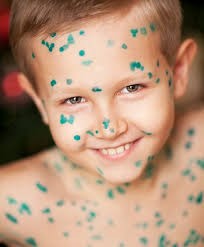 Ветряная оспа (ветрянка) – инфекционное заболевание вирусной природы. Вирус простого герпеса, вызывающий заболевание, обладает способностью поражать только клетки кожи и слизистых оболочек. Он нестоек во внешней среде - быстро погибает при воздействии солнечного света и при нагревании.Ветрянка – преимущественно детское заболевание, но не болевшие в детстве взрослые также могут заразиться ветряной оспой.Инфекция передается воздушно-капельным путем от больных людей здоровым. Вирус легко распространяется с потоком воздуха по вентиляционной системе, лестничным клеткам с этажа на этаж. Поэтому, если в течение последних трех недель (инкубационный период –до 21 дня) ребенок мог контактировать с больным в детском саду, школе, в транспорте и других общественных местах, то существует возможная вероятность заболеть ветрянкой.Первые признаки ветряной оспыЕсли вы заметили, что на теле вашего ребенка появился прыщик, и он быстро начал расти, увеличиваться в размерах, стал плотным на ощупь и превратился в волдырь с водянистым содержимым, затем сыпь появилась по всему телу, прыщи выскочили на руках и ногах, на животике и спине, кроме ладоней рук и подошв, ребенок стал какой-то горячий, вялый (температуры может и не быть), плаксивый, стал плохо кушать, его может тошнить и все это началось за пару дней до появления первого прыща - у вашего ребенка ветряная оспа. Сыпь также может появиться и внезапно, на фоне полного здоровья.Как правило, сыпь появляется не одномоментно, на протяжении нескольких дней (от 3 до 8) возможны «подсыпания». Вследствие разновременного появления элементов на одном участке кожи можно видеть все стадии сыпи – пятно, папулу, везикулу, корочку.Исход заболевания у детей, как правило, благоприятный. Однако у некоторых пациентов вирус может сохраняться пожизненно, при неблагоприятных ситуациях вызывая заболевание в виде опоясывающего лишая. После перенесенной ветряной оспы формируется стойкий иммунитет.Больным ветряной оспой запрещается посещать организованный коллектив. При появлении первых признаков заболевания обратитесь к участковому педиатру или врачу инфекционисту.ЛечениеБольного ветряной оспой изолируют от окружающих. Как правило, лечение ветряной оспы проводится дома. Чтобы облегчить состояние больного ребенка, обычно ему дают жаропонижающие лекарства, пузырьки смазывают раствором бриллиантовой зелени.Профилактика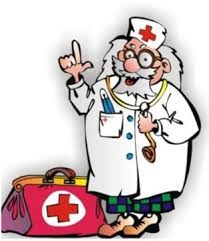 Своевременное выявление и изоляция больных ветряной оспой. Изоляция прекращается после клинического выздоровления, но не ранее 5 календарных дней с момента появления последнего элемента сыпи. Ограничительные мероприятия (карантин) в детском дошкольном учреждении устанавливается на 21 день с момента выявления заболевания. Хотя следует отметить, что такие меры в борьбе с распространением заболевания оказываются малоэффективными ввиду того, что больной становится заразным за 2-3 дня до момента проявления первых клинических симптомов заболевания, и так как больные дети свободно общаются со своими сверстниками, то неизбежно заражение ветрянкой других детей.В помещении, где находится больной ветряной оспой, необходимо проводить регулярное проветривание и влажную уборку, мыть игрушки.Вакцинация против ветряной оспы проводится не массово, а только лицам по эпидемическим показаниям.